Στις 14/3 και στις 3/5 πραγματοποιήθηκαν επισκέψεις της Γ΄ γυμνασίου στον χώρο ιστορικής μνήμης 1941-1944, που βρίσκεται στην οδό Κοραή 4. Πρόκειται για αντιαεροπορικό καταφύγιο , το οποίο χρησιμοποιήθηκε ως κρατητήρια της Kommandatur επί γερμανικής κατοχής. Οι μαθητές ξεναγήθηκαν στον χώρο και γνώρισαν ένα σημαντικό κομμάτι της ιστορίας της Αθήνας.  https://korai4.gr/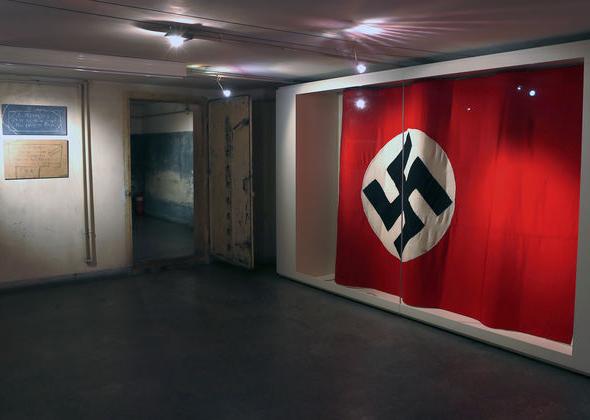 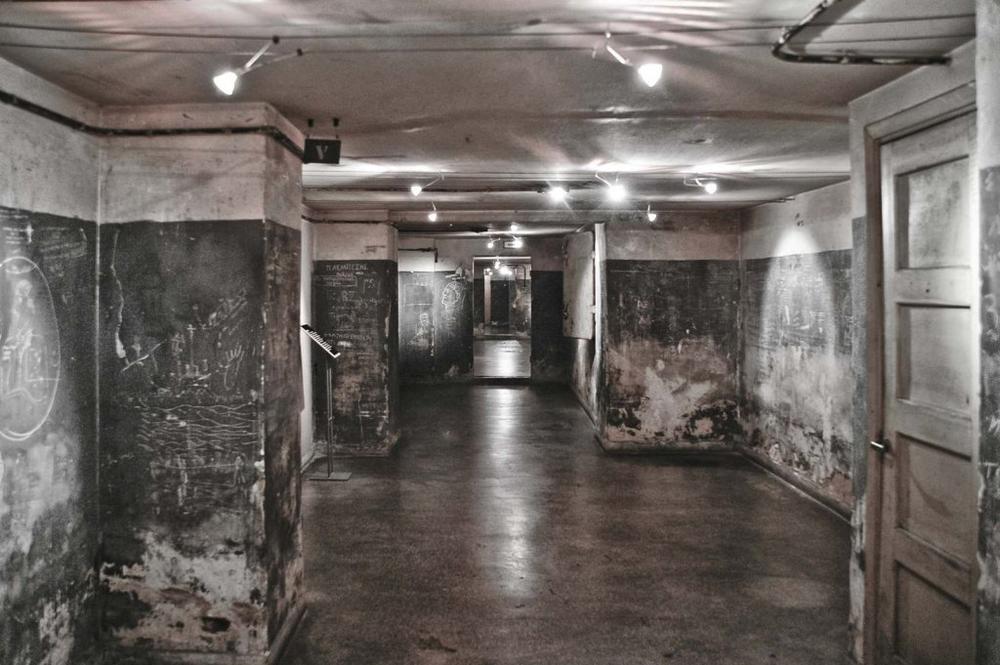 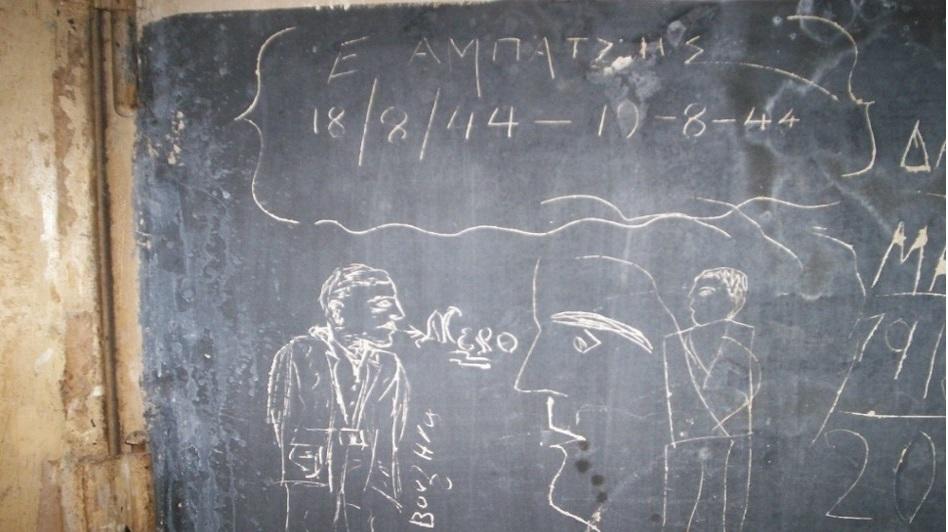 